Instant Mobile House: Desert Vista – Standard Features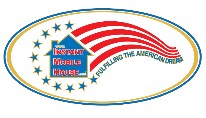 Instant Mobile House: Desert Vista – Standard FeaturesPurchaser understands that listed above in standard features is what comes basic as construction, interior, and exterior choices. Purchaser agrees that what is listed above, outside of upgraded options, is what the home is purchased as. Any changes made throughout production by manufacturer constitutes no notice to customer and may change on availability of product supplied.